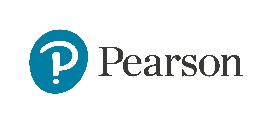 Let’s talk health & illness(medical vocabulary in English)These exercises are suitable for a range of levels. You can use all of them or just the ones that are suitable for your students’ level of English.Exercise 1. Warm-upIllnesses & cures (intermediate level)Match it up.Find a cure for each health problem.antibioticsaftersunvitamin C filling antihistamines syruppainkillersparacetamol Answers: a/3 b/1 c/2 d/4 e/8 f/5 g/6 h/7Exercise 2. Body parts & illnesses (intermediate/upper intermediate level)Match it up. Which part(s) of the body are affected by these illnesses and conditions? Match the expressions from the blue column with the best match from the green column.Answers: a/6 b/1 c/4 d/3 e/16 f/14 g/12 h/11 i/9 j/13 k/8 l/7 m/5 n/15 o/2 p/10Exercise 3. Feeling pain (intermediate)Match it up.Match the expressions from the yellow column with the most accurate description from the grey column.Answers: a/8 b/11 c/12 d/7 e/4 f/10 g/3 h/2 i/9 j/5 k/6 l/1 Exercise 4. How are you feeling? (intermediate level)Right or wrongAre these answers correct? If a statement is incorrect, what’s the right answer?1.Question: Susan is on the mend after her operation. Answer: Susan is feeling better every day. (true/false)Answer: true2.Ron is in a very critical condition at the moment. Ron is criticising everybody at the moment. He is really grumpy.  (true/false)Answer: false. Critical in this context means a really serious condition that might result in death.3.Ben is as fit as a fiddle. Ben is not really fit.  (true/false)Answer: false. Fit as a fiddle means really fit.4.George has passed on. George is no longer alive.  (true/false)Answer: true5.Mary’s condition is deteriorating.Mary’s condition is unknown.  (true/false)Answer: false. Deteriorating means getting worse.6.Rick has a hangover.Rick drank too much alcohol.  (true/false)Answer: true7.Richard has kicked the bucket. Richard is annoyed with the bucket.  (true/false)Answer: false. To kick the bucket is a slang expression for dying.8.Nikki is feeling woozy.Nikki might faint.  (true/false)Answer: true10.Alice is feeling really queasy.Alice has an upset stomach and might vomit.  (true/false)Answer: true11.Mary is feeling snappy today.Mary is feeling fine and energetic.  (true/false)Answer: trueExercise 5.  General medical vocabulary (upper-intermediate/advanced level)Spot the odd one out.Circle the odd word out and explain why you chose this option. Keep an open mind and use different kinds of logic.1)headache heartachesore throatstomach acheAnswer c. It is the only expression with sore.2)louseflyfleatapewormAnswer b. A fly is not a parasite.3)flumeaslesmigrainetuberculosis Answer c. Migraine is not contagious.4)capsuleslozengestabletslesionsAnswer d. Lesions are injuries to tissue. The rest are types of pills.5)crutchesarm slingwheelchairleg braceAnswer b. An arm sling does not facilitate movement.6)veinbronchiaortaarteryAnswer b. Bronchi do not form part of the circulatory system.7)laxativestranquilizerssinusitispainkillersAnswer c. Sinusitis is an illness affecting the spaces surrounding the nasal cavity. The rest are types of medication.8)autopsysurgerybiopsylaparoscopyAnswer a. An autopsy is performed on a deceased person, the other three on living organisms.9)arthritisamnesiaanaemiaasthmaAnswer b. This condition affects the mind, not the body.10)caninesmolarsincisorstendonsAnswer d. Tendons are tissue connecting muscles to the bone. The rest are types of teeth.Created by Paulina van Kuijk, Pearson Benelux 2019sunburn     2. scurvy      3. an infection      4. cavity      5. a cough     6. migraine7. high temperature     8. hay feverBLUE:GREEN:a. lower abdomen1. migraineb. head2. mumpsc. stomach3. melanomad. skin4. indigestione. intestines5. alopeciaf. teeth6. appendicitisg. eyes7. depressionh. the reproductive system8. ricketsi. gums9. scurvyj. heart10. bunionk. bones11. infertilityl. the mind12. conjunctivitism. hair13. arrhythmian. blood14. cavitieso. glands15. anaemiap. feet16. tapewormYellow:Grey:a. stabbing pain1. affects your bodyb. dull pain2. mostly affects children and teenagersc. debilitating pain3. from a body part that is no longer thered. shooting pain4. like somebody is beating a drume. throbbing pain5. when giving birth to a babyf. chronic pain6. affects your mind g. phantom pain7. sudden and moving through your bodyh. growing pains8. like being cut with a knifei. searing pain9. extremely intensej. labour pain10. lasts for a very long timek. mental pain11. mild and continuousl. physical pain12. negatively affects your activities